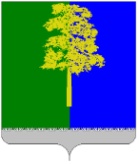 Муниципальное образование Кондинский районХанты-Мансийского автономного округа – ЮгрыАДМИНИСТРАЦИЯ КОНДИНСКОГО РАЙОНАРАСПОРЯЖЕНИЕВ соответствии со статьей 63 Федерального закона от 22 июля 2008 года № 123-ФЗ «Технический регламент о требованиях пожарной безопасности», статьями 19, 30 Федерального закона от 21 декабря 1994 года № 69-ФЗ «О пожарной безопасности», рекомендацией отдела надзорной деятельности и профилактической работы по Кондинскому району главного управления Министерства Российской Федерации по делам гражданской обороны, чрезвычайным ситуациям и ликвидации последствий стихийных бедствий по Ханты-Мансийскому автономному округу - Югре (исх. № 632-2-15-17-34 от 26 апреля 2019 года):1. Ввести особый противопожарный режим на территории муниципального образования городское поселение Междуреченский и на межселенной территории Кондинского района с 01 мая 2019 года по 12 мая 2019 года.2. Утвердить перечень дополнительных требований пожарной безопасности на период введения особого противопожарного режима (приложение).3. Распоряжение разместить на официальном сайте органов местного самоуправления Кондинского района Ханты-Мансийского автономного округа - Югры.4. Контроль за выполнением постановления возложить на заместителя главы района С.А. Боенко.кщ/Банк документов/Распоряжения 2019Приложениек распоряжению администрации районаот 30.04.2019 № 306-рПеречень дополнительных требований пожарной безопасности на территорииКондинского районаот 30 апреля 2019 года№ 306-рпгт. МеждуреченскийО введении особого противопожарного режимаИсполняющий обязанности главы районаА.А.Яковлев№ п/пНаименование мероприятийСроки выполненияОтветственные исполнители1Доводить до населения информацию обобстановке с пожарами на территориигородского поселения Междуреченскийи на межселенной территорииКондинского районаВ течение особогопротивопожарногорежимаУправлениегражданскойзащиты населения2Организовать патрулирование вграницах городского поселенияМеждуреченский с целью выявленияпожаров (загораний) на ранней стадии исвоевременного вызова пожарнойохраныВ течение особогопротивопожарногорежимаУправлениегражданскойзащиты населения3Разместить на объектах защитыактуальную информацию о мерахпожарной безопасностиВ течение особогопротивопожарногорежимаУправлениегражданскойзащиты населения4Ввести запреты на сжигание сухойтравы и мусора, разведение костров впределах городского поселенияМеждуреченскийВ течение особогопротивопожарногорежимаУправлениегражданскойзащиты населения5Ввести запрет на топку печей в жилых домах, банях и иных надворных постройках в ветреную и жаркуюпогоду при температуре +25 градусов               и выше с 08:00 до 20:00В течение особогопротивопожарногорежимаУправлениегражданскойзащиты населения6Привести в готовность, имеющуюся набалансе приспособленную для подвозаводы технику и обеспечить еедежурствоВ течение особогопротивопожарногорежимаУправлениегражданскойзащиты населения